Delibere del Consiglio d’Istituto del 7 settembre 2018DELIBERA N. 1: Integrazione e modifica dell’ordine di trattazione dei punti all’ordine del giorno;DELIBERA N. 2: Lettura ed approvazione verbale seduta precedente;DELIBERA N. 3: Surroga componenti genitori DELIBERA N. 4: Adattamento del calendario scolasticoDELIBERA N. 5: Chiusura degli uffici amministrativi nei giorni prefestivi;DELIBERA N. 6: Data delle elezioni consigli di classe, interclasse, sezioni, intersezioni;DELIBERA N. 7: Scansione oraria ingresso alunni;DELIBERA N. 8: Approvazione “Osservatorio Scolastico;DELIBERA N. 9: “Giochi sportivi della Gioventù”;DELIBERA N. 10: Approvazione “Centro sportivo studentesco”Il giorno 7 (sette) del mese di settembre 2018, alle ore 16:30, nell’ufficio della vicepresidenza del plesso della sede centrale, si riunisce il Consiglio d’Istituto, convocato in seduta ordinaria, per discutere e deliberare il seguente ordine del giorno:1. Lettura ed approvazione verbale seduta precedente; 2. Adattamento del calendario scolastico; 3. Chiusura degli uffici amministrativi nei giorni prefestivi; 4. Data delle elezioni consigli di classe, interclasse, sezioni, intersezioni; 5. Scansione oraria ingresso alunni; 6 Comunicazioni della Dirigente Scolastica reggente; 7 Comunicazioni del Presidente del Consiglio d'Istituto; 8 Surroga componenti genitori Si procede all’appello nominativo dei presenti:Presiede la seduta il presidente Avv. Costanza Liborio. Constatato il numero dei presenti e riconosciuta la validità della seduta ai sensi dell’art. 37 del T.U n.297 del 16/04/97, il Presidente Costanza Liborio, invitando l’ins. Elina Rumore a fungere da segretario verbalizzante, dichiara aperta la seduta. Lo stesso, prima che si avvii la discussione dell’ordine del giorno, chiede che il punto 8 dell’o.d.g. venga affrontato al primo punto in esame e che la seduta odierna venga implementata con l’integrazione dei seguenti punti, da inserire previo consenso, in coda ai già in elenco:punto 6 bis: approvazione “OSSERVATORIO SCOLASTICO” punto 6 ter: approvazione “GIOCHI SPORTIVI DELLA GIOVENTU’” punto 6 quater: approvazione “CENTRO SPORTIVO STUDENTESCO”  Constatata nessuna opposizioneCON DELIBERA N. 1Il Consiglio d’Istitutoall’unanimità di voti favorevolmente espressi in forma palese approva l’integrazione richiesta e modifica l’ordine di trattazione dei punti come segue:Lettura ed approvazione verbale seduta precedente; Surroga componenti genitori ;Adattamento del calendario scolastico; Chiusura degli uffici amministrativi nei giorni prefestivi; Data delle elezioni consigli di classe, interclasse, sezioni, intersezioni; Scansione oraria ingresso alunni; 6 bis. Approvazione “Osservatorio Scolastico;6 ter. “Giochi sportivi della Gioventù”;6 quater. Approvazione “Centro sportivo studentesco”;Comunicazioni della Dirigente Scolastica reggente; Comunicazioni del Presidente del Consiglio d'IstitutoPrimo punto all’o.d.g.: LETTURA ED APPROVAZIONE VERBALE SEDUTA PRECEDENTESu invito del presidente, l’ins. Rumore dà lettura del verbale della seduta precedente, che CON DELIBERA N. 2viene approvato all’unanimità di voti favorevolmente espressi in forma palese.Secondo punto all’o.d.g.: . SURROGA COMPONENTI GENITORI OMISSISIl ConsiglioOMISSISCON DELIBERA N. 3all’unanimità di voti favorevolmente espressi in forma palese, rimanda al Dirigente Scolastico le procedure di surroga possibili nella salvaguardia delle norme che ne regolano la relativa applicazione.Terzo punto all’ o.d.g.: ADATTAMENTO DEL CALENDARIO SCOLASTICO OMISSISIl Consiglio OMISSISIl Collegio dei docenti ha proposto la sospensione dell’attività didattica per i giorni:2 novembre 2018 (commemorazione dei defunti)6 marzo 201926 aprile 20192 maggio 2019 CON DELIBERA N. 4all’unanimità di voti favorevolmente espressi in forma palese, approva l’Adattamento del calendario scolastico 2018-2019 con le tre giornate su elencate e approva il congelamento del 2 maggio 2019 per eventuali esigenze. Quarto punto all’o.d.g. CHIUSURA DEGLI UFFICI AMMINISTRATIVI NEI GIORNI PREFESTIVIIl Consiglio di Istituto , sentite le valide motivazioni  della proposta in esame, con CON DELIBERA N. 5all’unanimità di voti favorevolmente espressi in forma palese, approva la CHIUSURA DEGLI UFFICI AMMINISTRATIVI NEI GIORNI PREFESTIVIQuinto punto all’o.d.g.:  DATA DELLE ELEZIONI CONSIGLI DI CLASSE, INTERCLASSE, SEZIONI, INTERSEZIONIIl Consiglio,nel rispetto dei termini temporali indicati,nella considerazione dei tre ordini di scuola dell’Istituzione,nella considerazione di voler evitare al massimo disagi di carattere organizzativo per le famiglie chiamate al voto, CON DELIBERA N. 6all’unanimità di voti favorevolmente espressi in forma palese, conferma quanto di seguito :DATA ELEZIONI (UNICA):  26 OTTOBRE 2018 SEDI ELEZIONI:  PLESSO “RICCOBONO” (sede centrale) utenza genitori Scuola Primaria e Secondaria SEDE PLESSO “RODARI” : utenza genitori Scuola dell’Infanzia RodariSEDE PLESSO “MATTARELLA” : utenza genitori Scuola dell’Infanzia Mattarella Sesto punto all’o.d.g.:  SCANSIONE ORARIA INGRESSO ALUNNILa Dirigente Scolastica comunica al Consiglio la proposta del Collegio dei Docenti in relazione alla scansione oraria ingresso a scuola. La stessa è così articolata :12/09/2018: ingresso Scuola Primaria classi I e V dalle 8.15 alle 11:15                    Ingresso Scuola Secondaria di I grado: dalle ore 8.30 alle ore 11.3013/09/2018: ingresso Scuola Primaria tutte le classi dalle 8.15 alle 11.15	        Ingresso Scuola Secondaria di I grado: dalle ore 8.30 alle ore 11.3014/09/2018: ingresso Scuola primaria- dalle 8.15 alle 12.15	        Ingresso Scuola Secondaria di I grado: dalle ore 8.30 alle ore 12.30Da Lunedì, 17/09/2018, la Scuola Primaria effettuerà orario completo: lunedì e martedì : dalle ore 8.15 alle 14.15 mercoledì, giovedì e venerdì: dalle ore 8.15 alle 13.15 Per la Scuola Secondaria di I grado, in attesa di nomina docenti per cattedre mancanti, l’orario rimarrà invariato e/o soggetto a nuove indicazioni. Il Consiglio, preso atto dell’organizzazione oraria proposta, non avendo considerazioni negative in merito CON DELIBERA N. 7all’unanimità di voti favorevolmente espressi in forma palese, approva l’articolazione della SCANSIONE ORARIA INGRESSO ALUNNI . Punto 6Bis all’o.d.g.: APPROVAZIONE “OSSERVATORIO Scolastico”La Dirigente scolastica in relazione al punto in esame, chiarisce  che l’ Osservatorio trova le sue ragioni nella volontà dei soggetti sottoscrittori di creare le condizioni istituzionali per la realizzazione di procedure operative concordate e di azioni integrate per contrastare e ridurre le diverse fenomenologie della dispersione scolastica.Il Consiglio, CON DELIBERA N. 8all’unanimità di voti favorevolmente espressi in forma palese, approva l’adesione all’Osservatorio Scolastico.Punto 6Ter all’o.d.g.: GIOCHI della GIOVENTU’ L’iniziativa  intende rendere evidente e far comprendere il valore altamente educativo delle attività sportive, individuali e collettive nelle quali saranno impegnati gli alunni. Esse non solo serviranno a migliorare e a consolidare nei ragazzi la conoscenza e coscienza delle proprie attività psicomotorie, ma permetteranno anche di farli progredire in tutti gli aspetti della loro personalità, in quanto sviluppano il rispetto per gli altri e per le regole, rappresentano un momento di aggregazione e di socializzazione.Il Consiglio,CON DELIBERA N. 9 all’unanimità di voti favorevolmente espressi in forma palese, approva l’adesione ai GIOCHI della GIOVENTU’Punto 6Quater all’o.d.g.: CENTRO SPORTIVO STUDENTESCO La Dirigente Scolastica esplicita che i Giochi Sportivi Studenteschi rappresentano un percorso di avviamento alla pratica sportiva in diverse discipline, poiché è unanimemente riconosciuto che l’attività motoria costituisce uno degli strumenti più efficaci per aiutare i giovani ad affrontare situazioni che favoriscono i processi di crescita psicologica, emotiva, sociale, oltre che fisica. 
Il Consiglio, CON DELIBERA N. 10 all’unanimità di voti favorevolmente espressi in forma palese, approva l’adesione alla progettualità del CENTRO SPORTIVO STUDENTESCO.OMISSISIl Segretario										 Il Presidente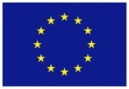 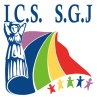 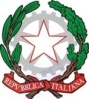 ISTITUTO COMPRENSIVO STATALE DI SAN GIUSEPPE JATOScuola dell’Infanzia, Primaria e Secondaria di 1° Grado ad indirizzo musicale C/da Mortilli s.n.c. -  C.A.P. 90048  San Giuseppe Jato (PA) - PAIC 884002E-mail :paic884002@pec.istruzione.it - paic884002@istruzione.it -  Tel. 091/8579953 -http://www.icssangiuseppejato.itC.F. 97167430822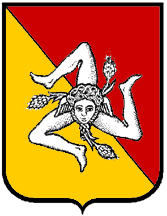 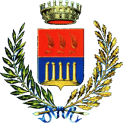 COMPONENTIPRESENTEASSENTEScalisi Natalia (dirigente )xMarsala Maria Teresa (docente)xLo Porto Vincenzo (docente)xRumore Elina (docente)xMirto Rosanna (docente)xMulè Calogera (docente)Assente Nasca L. Teresa (docente)xTerrasi Gaetana (docente)xCostanza Giuseppe (personale A.T.A.)xLo Giudice Salvatore (personale A.T.A.)AssenteAgostaro Salvatore  (genitore )Assente giustificatoCostanza Liborio Maurizio (genitore)xDi Piazza Lucia (genitore)Assente Ciziceno Irene (docente)xFerrante Rossana (genitore)xGiacona Gianfranco (genitore)Assente Ferrara Vita Ilenia (genitore)xGumina Ninfa (genitore)Assente Sottile Giuseppa (genitore)xTotale136